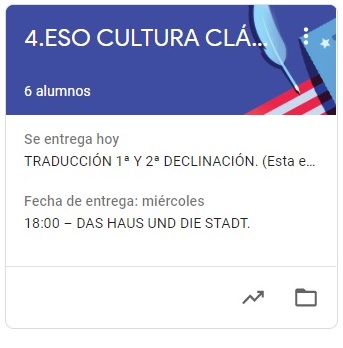 KLASSISCHE  KULTUR  4.ESOHAUSAUFGABEN VOM  27. BIS 30. APRILVAMOS A SEGUIR TRABAJANDO EN LA PLATAFORMA CLASSROOM PARA QUE ME VAYÁIS ENVIANDO LAS TAREAS QUE PONGO SIGUENDO EL PLAZO MARCADO.UNA VEZ CORREGIDA LA TAREA, OS LA DEVUELVO CON UNA NOTA Y UN COMENTARIO. CUANDO SE HA ACABADO EL PLAZO SUBO LA SOLUCIÓN DE LA TAREA A CLASSROOM Y LA TENÉIS QUE COPIAR EN LA LIBRETA PARA QUE QUEDE CONSTANCIA (LO COMPROBARÉ A LA VUELTA).MONTAG, DER 27. : 	DIE KLEINEN GOTTHEITEN: ÜBUNGMITTWOCH, DER 29 :	DIE RÖMISCHE RELIGION: VIDEO UND FRAGEN